Karta szkoleniowa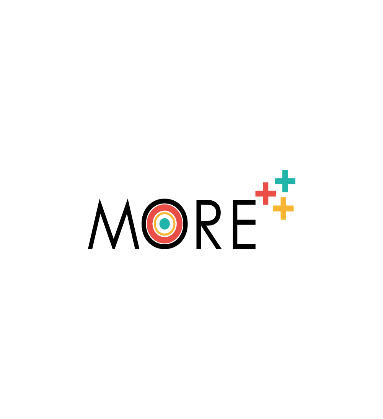 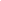 Tytuł		Umiejętności cyfrowe ważne dla przedsiębiorczości kobiet z obszarów wiejskich. Niwelowanie przepaści cyfrowej.Umiejętności cyfrowe ważne dla przedsiębiorczości kobiet z obszarów wiejskich. Niwelowanie przepaści cyfrowej.Słowa klucze (znacznik meta)przedsiębiorczość, narzędzia ICT, wizerunek firmy, cyberbezpieczeństwo, rozwiązywanie problemówprzedsiębiorczość, narzędzia ICT, wizerunek firmy, cyberbezpieczeństwo, rozwiązywanie problemówOpracowane przezIT Solutions for AllIT Solutions for AllJęzykPolskiPolskiCele/ efekty naukiZnajomość głównych narzędzi ICT dla przedsiębiorczości.Posiadanie niezbędnych umiejętności, aby rozpocząć sprzedaż produktów lub usług poprzez e-commerce.Bezpiecznie poruszanie się po Internecie.Rozwiązywanie najczęstszych problemów, które możesz napotkać podczas korzystania z urządzeń cyfrowych.Znajomość głównych narzędzi ICT dla przedsiębiorczości.Posiadanie niezbędnych umiejętności, aby rozpocząć sprzedaż produktów lub usług poprzez e-commerce.Bezpiecznie poruszanie się po Internecie.Rozwiązywanie najczęstszych problemów, które możesz napotkać podczas korzystania z urządzeń cyfrowych.Obszar nauki: (wybierz jeden)Obszar nauki: (wybierz jeden)Obszar nauki: (wybierz jeden)Kompetencje zawodowe, przedsiębiorcze i pracowniczeKompetencje zawodowe, przedsiębiorcze i pracowniczeKompetencje cyfroweKompetencje cyfroweXWzmocnienie osobiste, społeczne i zdrowotneWzmocnienie osobiste, społeczne i zdrowotneOpisPosiadanie umiejętności cyfrowych jest niezbędne dla przedsiębiorcy. Z tego powodu, w tym module przyjrzymy się najbardziej podstawowym narzędziom technologii informacyjno-komunikacyjnym (ang. ICT), które pozwolą Ci zarządzać swoją obecnością w Internecie, a także bezpiecznie się w nim poruszać. Co więcej, zapoznasz się z możliwymi rozwiązaniami najczęstszych problemów, z którymi możesz się spotkać podczas obsługi komputera, a także dowiesz się, jak samodzielnie szukać rozwiązań na swoje problemy i jak znajdować źródła, zgodnie z potrzebami.Posiadanie umiejętności cyfrowych jest niezbędne dla przedsiębiorcy. Z tego powodu, w tym module przyjrzymy się najbardziej podstawowym narzędziom technologii informacyjno-komunikacyjnym (ang. ICT), które pozwolą Ci zarządzać swoją obecnością w Internecie, a także bezpiecznie się w nim poruszać. Co więcej, zapoznasz się z możliwymi rozwiązaniami najczęstszych problemów, z którymi możesz się spotkać podczas obsługi komputera, a także dowiesz się, jak samodzielnie szukać rozwiązań na swoje problemy i jak znajdować źródła, zgodnie z potrzebami.Spis treści Kurs 1: Umiejętności cyfrowe w przedsiębiorczości kobiet z obszarów wiejskich. Niwelowanie przepaści cyfrowejRozdział 1: Narzędzia ICT w przedsiębiorczości.Część 1: Podstawy. Wprowadzenie.Część 2: Wizerunek firmy i narzędzia. Jak pokazujesz się swoim klientom?Część 3: Narzędzia do zarządzania projektami. Jak zorganizować swoją pracę?Część 4: Narzędzia komunikacji. Koordynacja z innymi.Część 5: E-commerce. Podstawowe narzędzia sprzedaży online.Rozdział 2: Cyberbezpieczeństwo.Część 1: Podstawy. Wprowadzenie.Część 2: Zagrożenia związane z cyberbezpieczeństwem. Z czym spotykasz się podczas korzystania z internetu? Część 3: Hasła. Tworzenie silnego hasła.Część 4: ZaleceniaRozdział 3: Rozwiązywanie problemów.Część 1: Podstawy. Wprowadzenie.Część 2: Podstawowe problemy i ich rozwiązywanie.Część 3: Jak efektywnie wyszukiwać treści w internecie?Kurs 1: Umiejętności cyfrowe w przedsiębiorczości kobiet z obszarów wiejskich. Niwelowanie przepaści cyfrowejRozdział 1: Narzędzia ICT w przedsiębiorczości.Część 1: Podstawy. Wprowadzenie.Część 2: Wizerunek firmy i narzędzia. Jak pokazujesz się swoim klientom?Część 3: Narzędzia do zarządzania projektami. Jak zorganizować swoją pracę?Część 4: Narzędzia komunikacji. Koordynacja z innymi.Część 5: E-commerce. Podstawowe narzędzia sprzedaży online.Rozdział 2: Cyberbezpieczeństwo.Część 1: Podstawy. Wprowadzenie.Część 2: Zagrożenia związane z cyberbezpieczeństwem. Z czym spotykasz się podczas korzystania z internetu? Część 3: Hasła. Tworzenie silnego hasła.Część 4: ZaleceniaRozdział 3: Rozwiązywanie problemów.Część 1: Podstawy. Wprowadzenie.Część 2: Podstawowe problemy i ich rozwiązywanie.Część 3: Jak efektywnie wyszukiwać treści w internecie?Rozwinięcie treściKurs 1: Umiejętności cyfrowe w przedsiębiorczości kobiet z obszarów wiejskich. Niwelowanie przepaści cyfrowejRozdział 1: Narzędzia ICT w przedsiębiorczości.Część 1: Podstawy. Wprowadzenie.Narzędzia technologii informacyjnej i komunikacyjnej są ważną częścią dzisiejszego biznesu. Dlatego w tym rozdziale zobaczymy, jak przełożyć płynące z niej korzyści na działalność przedsiębiorczą.Ważne jest, aby jako wstępny krok do przedsiębiorczości sporządzić biznesplan, a nawet plan marketingowy, aby uwzględnić wszystkie ważne kwestie, które zwiększą sukces firmy. Dlatego w dziale materiałów pokrewnych znajdziesz informacje jak opracować własny biznes plan i nie tylko.Nie zapomnij zajrzeć do sekcji „powiązane materiały”, aby dowiedzieć się więcej o przedsiębiorczości i narzędziach ICT!Część 2: Wizerunek firmy i narzędzia. Jak przedstawiasz się swoim klientom?Wizerunek firmy odzwierciedla się głównie w logo Twojej firmy, dlatego konieczne jest, aby Twoje logo przedstawiało to, co chcesz, aby Twoi klienci widzieli w Twojej firmie.Twoje logo musi być unikalne, musi być związane z prowadzoną przez Ciebie działalnością, a także musi być estetyczne. Spójrzmy na przykład:Wyobraź sobie, że masz firmę, która wynajmuje wiejskie domy wakacyjne o nazwie „Ruraland”. Które logo byłoby najodpowiedniejsze?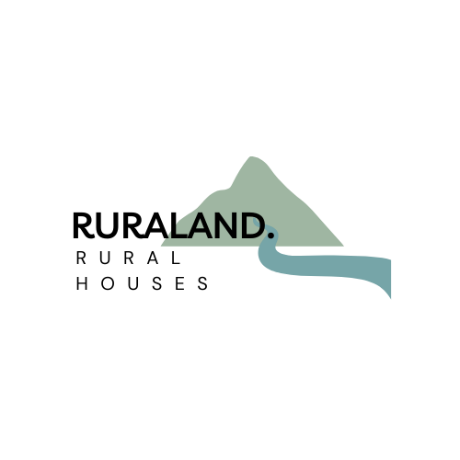 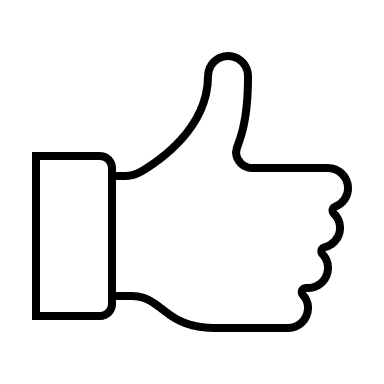 To logo pokazuje, czym jest firma (elementy wiejskie), jest czytelne, miłe dla oka oraz zadbane pod względem pisowni.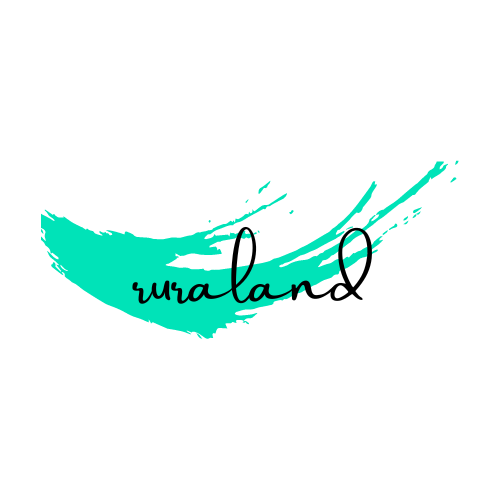 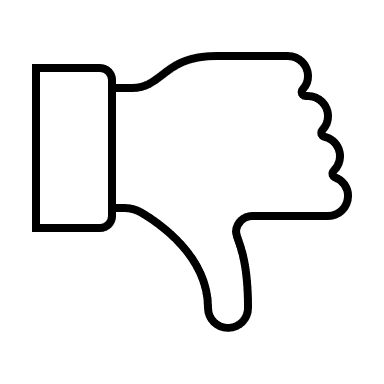 Jednak to, zaniedbuje pisownię, typografia jest trudna do odczytania i nie można wyczuć, co firma chce sprzedać.Logo powinno znaleźć się na wszystkim, co może prezentować firmę: media społecznościowe, strona internetowa, opakowanie…Jakich narzędzi możesz użyć do zaprojektowania wizerunku swojej firmy?Canva. Umożliwia zaprojektowanie własnego logo na podstawie setek szablonów. https://www.canva.com/Logomaker. Wybierz branżę, nazwę, typografię i styl swojej firmy, a o automatycznie utworzy logo zgodnie z Twoimi wyborami. https://www.logomaker.com/es/Looka. Automatycznie tworzy logo na podstawie nazwy firmy i działalności. https://looka.com/logo-maker/  Wix Logo Maker.  Stwórz logo z nazwy firmy, branży, stylu wizualnego i słów kluczowych. https://es.wix.com/logo/makerCzęść 3: Narzędzia do zarządzania projektami. Jak zorganizować swoją pracę?Organizacja pracy jest niezbędna do prawidłowego funkcjonowania firmy, ponieważ pozwala Ci orientować się, co w danej chwili należy zrobić. Poniżej znajdują się narzędzia do zarządzania projektami i do organizacji, które pozwolą Ci zachować wszystko pod kontrolą w zsynchronizowany sposób na komputerze i smartfonie lub tablecie:Google Calendar. Umożliwia planowanie spotkań i wydarzeń oraz otrzymywanie przypomnień w prosty sposób. https://calendar.google.com/calendar/ Trello. Tworzy karty i umożliwia dołączanie notatek, plików, terminów i innych elementów. https://trello.com/ Evernote. Umożliwia przechowywanie notatek,  wydarzeń w  kalendarzu  i zadań wszelkiego rodzaju. https://evernote.com/ Część 4: Narzędzia komunikacji. Koordynacja z innymi.Komunikacja obejmuje dwa obszary: wewnętrzny, z pracownikami firmy; i na zewnątrz, z klientami. Poniżej przedstawiono narzędzia do komunikacji i koordynacji z innymi:Whatsapp Business. Działa na podobnej zasadzie jak Whatsapp, ale pozwala zautomatyzować, uporządkować wiadomości od klientów oraz odpowiedzieć na nie, a także utworzyć profil biznesowy z danymi kontaktowymi. https://business.whatsapp.com/ Portale społecznościowe. Takie jak Instagram, Facebook, Twitter, LinkedIn... Wybierając to narzędzie powinieneś wziąć pod uwagę do kogo chcesz dotrzeć.Slack. Integruje się z innymi narzędziami i upraszcza komunikację w zespole.  https://slack.com/ Skype.  Umożliwia rozmowy wideo i czat natychmiastowy. https://www.skype.com/ Część 5: E-commerce. Podstawowe narzędzia sprzedaży online.E-commerce to praktyka kupowania i sprzedawania produktów przez Internet. Można to robić na różne sposoby: możesz stworzyć własny sklep internetowy, zatrudniając do jego zaprojektowania firmę, możesz użyć różnych platform do stworzenia swojego sklepu, a także skorzystać z oferty rynku.Oto kilka przykładów narzędzi, których możesz użyć:Prestashop. Jest to platforma typu open source do tworzenia i rozwijania działalności e-commerce dla firm. https://www.prestashop.com/ WooCommerce. Jeśli posiadasz stronę stworzoną poprzez WordPress, dzięki tej wtyczce będziesz mógł wdrożyć sklep internetowy. https://woocommerce.com/ Shopify. Platforma e-commerce umożliwiająca stworzenie własnego sklepu internetowego. https://www.shopify.com/ Pamiętaj, aby sprawdzić rodzaje przesyłek, które możesz wykonać!Rozdział 2: Cyberbezpieczeństwo.Część 1: Podstawy. Wprowadzenie.Cyberbezpieczeństwo to praktyka ochrony systemów i wrażliwych informacji przed atakami cyfrowymi. Cyberbezpieczeństwo dotyczy wielu dziedzin: infrastruktury, sieci, aplikacji, chmury, informacji, pamięci masowej…Jest to praktyka obecnie niezbędna, zarówno na poziomie prywatnego użytkownika, jak i firmy, ponieważ istnieje wiele zagrożeń, które mogą narazić na szwank informacje poufne, takie jak karty kredytowe, dane identyfikacyjne itp.W dalszej części dowiesz się jakie są najczęstsze zagrożenia podczas korzystania z Internetu, dowiesz się, jak utworzyć silne hasło, a także znajdziesz kilka zaleceń dotyczących ochrony urządzeń cyfrowych i informacji.Nie zapomnij sprawdzić sekcji „powiązane materiały”, aby dowiedzieć się więcej o cyberbezpieczeństwie!Część 2: Zagrożenia związane z cyberbezpieczeństwem. Z czym spotykasz się podczas korzystania z internetu?Podczas surfowania po Internecie często narażamy się na zagrożenia, które mogą zagrozić bezpieczeństwu informacji i urządzeń. Wśród najczęstszych zagrożeń, z którymi możesz się spotkać podczas korzystania z internetu są:Wyłudzanie informacji. Oszustwo socjotechniczne. Polega na podszywaniu się pod inną osobę lub organizację za pośrednictwem poczty elektronicznej, tak aby użytkownik wykonał jakąś czynność na fałszywej stronie.Złośliwe oprogramowanie. Złośliwe oprogramowanie może wykonywać działania takie jak usuwanie poufnych danych lub zmienianie podstawowych funkcji urządzenia. Ważne jest, aby używać ochrony przed złośliwym oprogramowaniem na swoich urządzeniach, aby je chronić!Oprogramowanie wymuszające okup. Rodzaj złośliwego oprogramowania, które szyfruje pliki na dysku twardym i ogranicza dostęp, żądając od użytkownika zapłaty okupu w zamian za odszyfrowanie lub odblokowanie danych.Istnieje jednak więcej zagrożeń, które możesz zgłębić, jeśli interesujesz się bezpieczeństwem cybernetycznym:Smishing/vishing, ataki internetowe, trojany, wirusy komputerowe, robaki komputerowe, spyware (oprogramowanie szpiegujące), adware, ataki DDoS.Część 3: Hasła. Tworzenie silnego hasła. Hasła służą do ochrony danych osobowych, wiadomości e-mail, plików, ważnych dokumentów, kont itp., dlatego ważne jest, aby były silne. Muszą składać się z kombinacji liter, cyfr i symboli (nie mogą zawierać akcentów), zgodnie z poniższymi zaleceniami:Używaj unikalnego hasła, nie używaj ponownie starych haseł. Jeśli wycieknie jedno hasło, narazisz wszystkie konta korzystające z tego samego hasła.Twoje hasło powinno być długie, ale łatwe do zapamiętania. Zaleca się użycie co najmniej 12 znaków. Może to być tekst piosenki, cytat z filmu lub słowa, które łatwo zapamiętasz.Nie używaj haseł zawierających dane osobowe, takie jak imię i nazwisko, data urodzenia lub adres, ponieważ każdy może spróbować je z łatwością odgadnąć.Kilka przykładów haseł, których NIE powinieneś używać: hasło; qwerty; 1234...Możesz sprawdzić, czy Twoje hasła są bezpieczne, korzystając z narzędzi takich jak to, które znajdziesz pod tym linkiem: https://password.kaspersky.com/ Ponadto, istnieją narzędzia do wygodnego i bezpiecznego zarządzania hasłami, takie jak menedżer haseł Google: https://passwords.google.com/ Ten typ narzędzia umożliwia przechowywanie haseł i losowe tworzenie nowych, a dostęp do nich można uzyskać, pamiętając hasło tylko do menedżera haseł.Część 4: Zalecenia.Poniżej znajdziesz szereg wskazówek i zaleceń dotyczących cyberbezpieczeństwa:Nie zostawiaj haseł zapisanych w widocznych miejscach, takich jak karteczki samoprzylepne, i nie publikuj ich w Internecie.Nie otwieraj linków z niewiarygodnych źródeł, takich jak e-maile ze spamem lub strony internetowe bez certyfikatu bezpieczeństwa.W miarę możliwości unikaj łączenia się z otwartymi sieciami Wi-Fi, takimi jak te w kawiarniach lub muzeach.Nie rób zakupów online na niewiarygodnych stronach internetowych; najpierw sprawdź recenzje, które możesz znaleźć, zapytaj znajomych i krewnych, czy kupowali w tym samym sklepie internetowym...Uważaj na wszystko, co wydaje Ci się podejrzane w Internecie!Rozdział 3: Rozwiązywanie problemów.Część 1: Podstawy. Wprowadzenie.Umiejętność podejmowania decyzji jest obecnie bardzo potrzebną cechą, zwłaszcza jeśli chodzi o komputery i urządzenia cyfrowe. Co się dzieje, gdy komputer się nie włącza? Lub gdy nie słychać rozmów w telefonie? Wzywasz serwisanta? A może najpierw spróbować samemu to naprawić?Ten rozdział zbada najczęstsze problemy i ich możliwe rozwiązania oraz przedstawi narzędzia potrzebne do prowadzenia skutecznych wyszukiwań w Internecie, które mogą pomóc w rozwiązaniu niektórych problemów.Nie zapomnij sprawdzić sekcji „pokrewne materiały”, aby dowiedzieć się więcej o rozwiązywaniu problemów!Część 2: Podstawowe problemy i ich rozwiązywanie.Poniżej znajduje się lista najczęstszych problemów spotykanych podczas obsługi komputera oraz ich możliwe rozwiązania:Mysz lub klawiatura nie działa. Jeśli urządzenia peryferyjne nie działają:Sprawdź, czy są prawidłowo podłączone do komputera. Jeśli są bezprzewodowe, sprawdź, czy są naładowane/ stan baterii.Odłącz je i podłącz ponownie.Sprawdź, czy sterowniki są zaktualizowane.Komputer się nie włącza. Jeśli komputer nie wykazuje żadnych oznak działania po naciśnięciu przycisku zasilania, spróbuj wykonać następujące czynności:Jeśli jest to laptop, sprawdź, czy ładowarka działa i jest podłączona do gniazdka (zwykle pojawia się lampka sygnalizująca ładowanie). Jeśli nie, być może nadszedł czas, aby wymienić ładowarkę.Jeśli jest to komputer stacjonarny, sprawdź, czy zasilacz jest prawidłowo podłączony do obudowy komputera i czy działa gniazdo zasilania (możesz spróbować podłączyć ładowarkę do telefonu komórkowego).Ekran jest czarny. Jeśli komputer jest włączony, ale ekran jest czarny, spróbuj wykonać następujące czynności:Sprawdź, czy monitor jest prawidłowo podłączony do zasilania i czy jest włączony.Sprawdź, czy połączenie z komputerem jest prawidłowe. Możesz go odłączyć i podłączyć ponownie.Sprawdź, czy kable za monitorem są dobrze zamocowane.Internet nie działa. Jeśli połączenie internetowe nie działa, spróbuj:Kliknąć ikonę sieci komputera na pasku zadań i zwróć uwagę na to, co się pojawi. To może być wskazówka.Jeśli połączenia nie ma na liście, może to oznaczać problem z routerem. Spróbuj go wyłączyć i włączyć ponownie. Jeśli to nie działa, może oznaczać problem z operatorem sieci.Połącz się z siecią ze smartfona, aby sprawdzić, czy jest to problem z komputerem, czy z siecią.Czasami zwykłe ponowne uruchomienie urządzeń jest prostym i skutecznym rozwiązaniem!Część 3: Jak efektywnie wyszukiwać treści w internecie. Być może pewnego dnia będziesz mieć problem, którego nie będziesz w stanie rozwiązać, ale można to łatwo zrobić, jeśli masz potrzebne informacje. Oto kilka wskazówek, jak skutecznie wyszukiwać w Google:Użyj cudzysłowu, aby znaleźć dokładnie te słowa lub wyrażenia, których szukasz, np.: „zaktualizuj system Windows"Ogranicz wyszukiwane hasła, używając symbolu - przed słowem, np: „upgrade Windows” -LinuxWyszukuj na określonej stronie internetowej za pomocą witryny, np.: „wielofunkcyjna rola kobiet” witryna: moreproject.euUżyj typu pliku aby znaleźć konkretny typ pliku: „problemy z komputerem”, typ pliku: pdfPamiętaj, aby do wyszukiwania używać słów kluczowych!Możesz także filtrować wyniki według języka i daty za pomocą narzędzi Google.Każda wyszukiwarka ma swoje własne cechy. Jeśli Google Ci nie odpowiada, możesz poszukać alternatywnej wyszukiwarki zgodnej z Twoimi preferencjami, takiej jak Bing lub Yahoo.Kurs 1: Umiejętności cyfrowe w przedsiębiorczości kobiet z obszarów wiejskich. Niwelowanie przepaści cyfrowejRozdział 1: Narzędzia ICT w przedsiębiorczości.Część 1: Podstawy. Wprowadzenie.Narzędzia technologii informacyjnej i komunikacyjnej są ważną częścią dzisiejszego biznesu. Dlatego w tym rozdziale zobaczymy, jak przełożyć płynące z niej korzyści na działalność przedsiębiorczą.Ważne jest, aby jako wstępny krok do przedsiębiorczości sporządzić biznesplan, a nawet plan marketingowy, aby uwzględnić wszystkie ważne kwestie, które zwiększą sukces firmy. Dlatego w dziale materiałów pokrewnych znajdziesz informacje jak opracować własny biznes plan i nie tylko.Nie zapomnij zajrzeć do sekcji „powiązane materiały”, aby dowiedzieć się więcej o przedsiębiorczości i narzędziach ICT!Część 2: Wizerunek firmy i narzędzia. Jak przedstawiasz się swoim klientom?Wizerunek firmy odzwierciedla się głównie w logo Twojej firmy, dlatego konieczne jest, aby Twoje logo przedstawiało to, co chcesz, aby Twoi klienci widzieli w Twojej firmie.Twoje logo musi być unikalne, musi być związane z prowadzoną przez Ciebie działalnością, a także musi być estetyczne. Spójrzmy na przykład:Wyobraź sobie, że masz firmę, która wynajmuje wiejskie domy wakacyjne o nazwie „Ruraland”. Które logo byłoby najodpowiedniejsze?To logo pokazuje, czym jest firma (elementy wiejskie), jest czytelne, miłe dla oka oraz zadbane pod względem pisowni.Jednak to, zaniedbuje pisownię, typografia jest trudna do odczytania i nie można wyczuć, co firma chce sprzedać.Logo powinno znaleźć się na wszystkim, co może prezentować firmę: media społecznościowe, strona internetowa, opakowanie…Jakich narzędzi możesz użyć do zaprojektowania wizerunku swojej firmy?Canva. Umożliwia zaprojektowanie własnego logo na podstawie setek szablonów. https://www.canva.com/Logomaker. Wybierz branżę, nazwę, typografię i styl swojej firmy, a o automatycznie utworzy logo zgodnie z Twoimi wyborami. https://www.logomaker.com/es/Looka. Automatycznie tworzy logo na podstawie nazwy firmy i działalności. https://looka.com/logo-maker/  Wix Logo Maker.  Stwórz logo z nazwy firmy, branży, stylu wizualnego i słów kluczowych. https://es.wix.com/logo/makerCzęść 3: Narzędzia do zarządzania projektami. Jak zorganizować swoją pracę?Organizacja pracy jest niezbędna do prawidłowego funkcjonowania firmy, ponieważ pozwala Ci orientować się, co w danej chwili należy zrobić. Poniżej znajdują się narzędzia do zarządzania projektami i do organizacji, które pozwolą Ci zachować wszystko pod kontrolą w zsynchronizowany sposób na komputerze i smartfonie lub tablecie:Google Calendar. Umożliwia planowanie spotkań i wydarzeń oraz otrzymywanie przypomnień w prosty sposób. https://calendar.google.com/calendar/ Trello. Tworzy karty i umożliwia dołączanie notatek, plików, terminów i innych elementów. https://trello.com/ Evernote. Umożliwia przechowywanie notatek,  wydarzeń w  kalendarzu  i zadań wszelkiego rodzaju. https://evernote.com/ Część 4: Narzędzia komunikacji. Koordynacja z innymi.Komunikacja obejmuje dwa obszary: wewnętrzny, z pracownikami firmy; i na zewnątrz, z klientami. Poniżej przedstawiono narzędzia do komunikacji i koordynacji z innymi:Whatsapp Business. Działa na podobnej zasadzie jak Whatsapp, ale pozwala zautomatyzować, uporządkować wiadomości od klientów oraz odpowiedzieć na nie, a także utworzyć profil biznesowy z danymi kontaktowymi. https://business.whatsapp.com/ Portale społecznościowe. Takie jak Instagram, Facebook, Twitter, LinkedIn... Wybierając to narzędzie powinieneś wziąć pod uwagę do kogo chcesz dotrzeć.Slack. Integruje się z innymi narzędziami i upraszcza komunikację w zespole.  https://slack.com/ Skype.  Umożliwia rozmowy wideo i czat natychmiastowy. https://www.skype.com/ Część 5: E-commerce. Podstawowe narzędzia sprzedaży online.E-commerce to praktyka kupowania i sprzedawania produktów przez Internet. Można to robić na różne sposoby: możesz stworzyć własny sklep internetowy, zatrudniając do jego zaprojektowania firmę, możesz użyć różnych platform do stworzenia swojego sklepu, a także skorzystać z oferty rynku.Oto kilka przykładów narzędzi, których możesz użyć:Prestashop. Jest to platforma typu open source do tworzenia i rozwijania działalności e-commerce dla firm. https://www.prestashop.com/ WooCommerce. Jeśli posiadasz stronę stworzoną poprzez WordPress, dzięki tej wtyczce będziesz mógł wdrożyć sklep internetowy. https://woocommerce.com/ Shopify. Platforma e-commerce umożliwiająca stworzenie własnego sklepu internetowego. https://www.shopify.com/ Pamiętaj, aby sprawdzić rodzaje przesyłek, które możesz wykonać!Rozdział 2: Cyberbezpieczeństwo.Część 1: Podstawy. Wprowadzenie.Cyberbezpieczeństwo to praktyka ochrony systemów i wrażliwych informacji przed atakami cyfrowymi. Cyberbezpieczeństwo dotyczy wielu dziedzin: infrastruktury, sieci, aplikacji, chmury, informacji, pamięci masowej…Jest to praktyka obecnie niezbędna, zarówno na poziomie prywatnego użytkownika, jak i firmy, ponieważ istnieje wiele zagrożeń, które mogą narazić na szwank informacje poufne, takie jak karty kredytowe, dane identyfikacyjne itp.W dalszej części dowiesz się jakie są najczęstsze zagrożenia podczas korzystania z Internetu, dowiesz się, jak utworzyć silne hasło, a także znajdziesz kilka zaleceń dotyczących ochrony urządzeń cyfrowych i informacji.Nie zapomnij sprawdzić sekcji „powiązane materiały”, aby dowiedzieć się więcej o cyberbezpieczeństwie!Część 2: Zagrożenia związane z cyberbezpieczeństwem. Z czym spotykasz się podczas korzystania z internetu?Podczas surfowania po Internecie często narażamy się na zagrożenia, które mogą zagrozić bezpieczeństwu informacji i urządzeń. Wśród najczęstszych zagrożeń, z którymi możesz się spotkać podczas korzystania z internetu są:Wyłudzanie informacji. Oszustwo socjotechniczne. Polega na podszywaniu się pod inną osobę lub organizację za pośrednictwem poczty elektronicznej, tak aby użytkownik wykonał jakąś czynność na fałszywej stronie.Złośliwe oprogramowanie. Złośliwe oprogramowanie może wykonywać działania takie jak usuwanie poufnych danych lub zmienianie podstawowych funkcji urządzenia. Ważne jest, aby używać ochrony przed złośliwym oprogramowaniem na swoich urządzeniach, aby je chronić!Oprogramowanie wymuszające okup. Rodzaj złośliwego oprogramowania, które szyfruje pliki na dysku twardym i ogranicza dostęp, żądając od użytkownika zapłaty okupu w zamian za odszyfrowanie lub odblokowanie danych.Istnieje jednak więcej zagrożeń, które możesz zgłębić, jeśli interesujesz się bezpieczeństwem cybernetycznym:Smishing/vishing, ataki internetowe, trojany, wirusy komputerowe, robaki komputerowe, spyware (oprogramowanie szpiegujące), adware, ataki DDoS.Część 3: Hasła. Tworzenie silnego hasła. Hasła służą do ochrony danych osobowych, wiadomości e-mail, plików, ważnych dokumentów, kont itp., dlatego ważne jest, aby były silne. Muszą składać się z kombinacji liter, cyfr i symboli (nie mogą zawierać akcentów), zgodnie z poniższymi zaleceniami:Używaj unikalnego hasła, nie używaj ponownie starych haseł. Jeśli wycieknie jedno hasło, narazisz wszystkie konta korzystające z tego samego hasła.Twoje hasło powinno być długie, ale łatwe do zapamiętania. Zaleca się użycie co najmniej 12 znaków. Może to być tekst piosenki, cytat z filmu lub słowa, które łatwo zapamiętasz.Nie używaj haseł zawierających dane osobowe, takie jak imię i nazwisko, data urodzenia lub adres, ponieważ każdy może spróbować je z łatwością odgadnąć.Kilka przykładów haseł, których NIE powinieneś używać: hasło; qwerty; 1234...Możesz sprawdzić, czy Twoje hasła są bezpieczne, korzystając z narzędzi takich jak to, które znajdziesz pod tym linkiem: https://password.kaspersky.com/ Ponadto, istnieją narzędzia do wygodnego i bezpiecznego zarządzania hasłami, takie jak menedżer haseł Google: https://passwords.google.com/ Ten typ narzędzia umożliwia przechowywanie haseł i losowe tworzenie nowych, a dostęp do nich można uzyskać, pamiętając hasło tylko do menedżera haseł.Część 4: Zalecenia.Poniżej znajdziesz szereg wskazówek i zaleceń dotyczących cyberbezpieczeństwa:Nie zostawiaj haseł zapisanych w widocznych miejscach, takich jak karteczki samoprzylepne, i nie publikuj ich w Internecie.Nie otwieraj linków z niewiarygodnych źródeł, takich jak e-maile ze spamem lub strony internetowe bez certyfikatu bezpieczeństwa.W miarę możliwości unikaj łączenia się z otwartymi sieciami Wi-Fi, takimi jak te w kawiarniach lub muzeach.Nie rób zakupów online na niewiarygodnych stronach internetowych; najpierw sprawdź recenzje, które możesz znaleźć, zapytaj znajomych i krewnych, czy kupowali w tym samym sklepie internetowym...Uważaj na wszystko, co wydaje Ci się podejrzane w Internecie!Rozdział 3: Rozwiązywanie problemów.Część 1: Podstawy. Wprowadzenie.Umiejętność podejmowania decyzji jest obecnie bardzo potrzebną cechą, zwłaszcza jeśli chodzi o komputery i urządzenia cyfrowe. Co się dzieje, gdy komputer się nie włącza? Lub gdy nie słychać rozmów w telefonie? Wzywasz serwisanta? A może najpierw spróbować samemu to naprawić?Ten rozdział zbada najczęstsze problemy i ich możliwe rozwiązania oraz przedstawi narzędzia potrzebne do prowadzenia skutecznych wyszukiwań w Internecie, które mogą pomóc w rozwiązaniu niektórych problemów.Nie zapomnij sprawdzić sekcji „pokrewne materiały”, aby dowiedzieć się więcej o rozwiązywaniu problemów!Część 2: Podstawowe problemy i ich rozwiązywanie.Poniżej znajduje się lista najczęstszych problemów spotykanych podczas obsługi komputera oraz ich możliwe rozwiązania:Mysz lub klawiatura nie działa. Jeśli urządzenia peryferyjne nie działają:Sprawdź, czy są prawidłowo podłączone do komputera. Jeśli są bezprzewodowe, sprawdź, czy są naładowane/ stan baterii.Odłącz je i podłącz ponownie.Sprawdź, czy sterowniki są zaktualizowane.Komputer się nie włącza. Jeśli komputer nie wykazuje żadnych oznak działania po naciśnięciu przycisku zasilania, spróbuj wykonać następujące czynności:Jeśli jest to laptop, sprawdź, czy ładowarka działa i jest podłączona do gniazdka (zwykle pojawia się lampka sygnalizująca ładowanie). Jeśli nie, być może nadszedł czas, aby wymienić ładowarkę.Jeśli jest to komputer stacjonarny, sprawdź, czy zasilacz jest prawidłowo podłączony do obudowy komputera i czy działa gniazdo zasilania (możesz spróbować podłączyć ładowarkę do telefonu komórkowego).Ekran jest czarny. Jeśli komputer jest włączony, ale ekran jest czarny, spróbuj wykonać następujące czynności:Sprawdź, czy monitor jest prawidłowo podłączony do zasilania i czy jest włączony.Sprawdź, czy połączenie z komputerem jest prawidłowe. Możesz go odłączyć i podłączyć ponownie.Sprawdź, czy kable za monitorem są dobrze zamocowane.Internet nie działa. Jeśli połączenie internetowe nie działa, spróbuj:Kliknąć ikonę sieci komputera na pasku zadań i zwróć uwagę na to, co się pojawi. To może być wskazówka.Jeśli połączenia nie ma na liście, może to oznaczać problem z routerem. Spróbuj go wyłączyć i włączyć ponownie. Jeśli to nie działa, może oznaczać problem z operatorem sieci.Połącz się z siecią ze smartfona, aby sprawdzić, czy jest to problem z komputerem, czy z siecią.Czasami zwykłe ponowne uruchomienie urządzeń jest prostym i skutecznym rozwiązaniem!Część 3: Jak efektywnie wyszukiwać treści w internecie. Być może pewnego dnia będziesz mieć problem, którego nie będziesz w stanie rozwiązać, ale można to łatwo zrobić, jeśli masz potrzebne informacje. Oto kilka wskazówek, jak skutecznie wyszukiwać w Google:Użyj cudzysłowu, aby znaleźć dokładnie te słowa lub wyrażenia, których szukasz, np.: „zaktualizuj system Windows"Ogranicz wyszukiwane hasła, używając symbolu - przed słowem, np: „upgrade Windows” -LinuxWyszukuj na określonej stronie internetowej za pomocą witryny, np.: „wielofunkcyjna rola kobiet” witryna: moreproject.euUżyj typu pliku aby znaleźć konkretny typ pliku: „problemy z komputerem”, typ pliku: pdfPamiętaj, aby do wyszukiwania używać słów kluczowych!Możesz także filtrować wyniki według języka i daty za pomocą narzędzi Google.Każda wyszukiwarka ma swoje własne cechy. Jeśli Google Ci nie odpowiada, możesz poszukać alternatywnej wyszukiwarki zgodnej z Twoimi preferencjami, takiej jak Bing lub Yahoo.SłowniczekWizerunek firmy. Nazywany również wizerunkiem marki. Jest to sposób, w jaki firma prezentuje się publiczności i obejmuje takie elementy, jak projekt, wartości i postawy.E-commerce. E-commerce to kupowanie i sprzedawanie produktów lub usług przez Internet.Wtyczki. Wtyczki to dodatki, które zapewniają dodatkową funkcjonalność lub ulepszenia programów, umożliwiając rozszerzenie funkcjonalności danej aplikacji.Hasło. Jest to klucz uwierzytelniający, który musi być tajny, ponieważ umożliwia użytkownikowi dostęp do pliku, komputera lub programu. Składa się z liter, cyfr i znaków specjalnych.Narzędzia ICT (ang.). Narzędzia technologii informacyjnej i komunikacyjnej to technologia używana do przetwarzania, zarządzania i dystrybucji informacji za pośrednictwem urządzeń cyfrowych, takich jak komputery lub smartfony, oraz do zwiększania wydajności procesu komunikacji.Wizerunek firmy. Nazywany również wizerunkiem marki. Jest to sposób, w jaki firma prezentuje się publiczności i obejmuje takie elementy, jak projekt, wartości i postawy.E-commerce. E-commerce to kupowanie i sprzedawanie produktów lub usług przez Internet.Wtyczki. Wtyczki to dodatki, które zapewniają dodatkową funkcjonalność lub ulepszenia programów, umożliwiając rozszerzenie funkcjonalności danej aplikacji.Hasło. Jest to klucz uwierzytelniający, który musi być tajny, ponieważ umożliwia użytkownikowi dostęp do pliku, komputera lub programu. Składa się z liter, cyfr i znaków specjalnych.Narzędzia ICT (ang.). Narzędzia technologii informacyjnej i komunikacyjnej to technologia używana do przetwarzania, zarządzania i dystrybucji informacji za pośrednictwem urządzeń cyfrowych, takich jak komputery lub smartfony, oraz do zwiększania wydajności procesu komunikacji.Sprawdź swoją wiedzę (pytania i odpowiedzi wielokrotnego wyboru) O czym należy pamiętać projektując logo? a) Żeby było czytelne i związane z naszym biznesem.b) Żeby mi się podobałoc) Żeby nie pojawiła się w nim nazwa firmy.Czym jest e-commerce? a) Posiadaniem strony internetowej.b) Praktyką kupowania i sprzedawania produktów przez Internet.c) Jest to sprzedaż podzespołów i urządzeń elektronicznych.Jak powinno wyglądać silne hasło?a) Hasło, którego już regularnie używasz, niezależnie od długości.b) Coś łatwego do zapamiętania, na przykład data urodzin.c) Kombinacja liter, cyfr i znaków specjalnych dłuższa niż 12 znaków. Co zrobić gdy komputer się nie włącza?a) Kup nowy lub wezwij serwis techniczny.b) Zanim zrobisz cokolwiek innego, sprawdź, czy bateria lub gniazdo działają.c) Naciskaj klawisze losowo, aż zareaguje.Co pojawi się w wyszukiwaniu: „umiejętności cyfrowe” - typ pliku. smartfona: pdf?a) Pliki pdf umiejętności cyfrowych, które nie zawierają słowa „smartfon”.b) Pliki inne niż pdf dotyczące umiejętności cyfrowych.c) Pliki PDF na smartfony, które nie zawierają terminu „umiejętności cyfrowe”. O czym należy pamiętać projektując logo? a) Żeby było czytelne i związane z naszym biznesem.b) Żeby mi się podobałoc) Żeby nie pojawiła się w nim nazwa firmy.Czym jest e-commerce? a) Posiadaniem strony internetowej.b) Praktyką kupowania i sprzedawania produktów przez Internet.c) Jest to sprzedaż podzespołów i urządzeń elektronicznych.Jak powinno wyglądać silne hasło?a) Hasło, którego już regularnie używasz, niezależnie od długości.b) Coś łatwego do zapamiętania, na przykład data urodzin.c) Kombinacja liter, cyfr i znaków specjalnych dłuższa niż 12 znaków. Co zrobić gdy komputer się nie włącza?a) Kup nowy lub wezwij serwis techniczny.b) Zanim zrobisz cokolwiek innego, sprawdź, czy bateria lub gniazdo działają.c) Naciskaj klawisze losowo, aż zareaguje.Co pojawi się w wyszukiwaniu: „umiejętności cyfrowe” - typ pliku. smartfona: pdf?a) Pliki pdf umiejętności cyfrowych, które nie zawierają słowa „smartfon”.b) Pliki inne niż pdf dotyczące umiejętności cyfrowych.c) Pliki PDF na smartfony, które nie zawierają terminu „umiejętności cyfrowe”.Źródła (filmy, powiązane linki)Powiązane materiałyRozdział 1: Narzędzia ICT w przedsiębiorczości. Pisanie biznesplanu. https://www.gov.uk/write-business-plan Jak napisać plan marketingowy: obszerny przewodnik [z szablonami].https://vtldesign.com/digital-marketing/digital-marketing-strategy/how-to-write-marketing-plan-template/ Czym jest wizerunek firmy i dlaczego jest ważny.https://trazada.com/en/what-is-corporate-image-and-why-is-it-important-for-your-company/ 13 narzędzi organizacji pracy zwiększających produktywność (2021). https://www.indeed.com/career-advice/career-development/work-organization-tools 10 najważniejszych kanałów komunikacji cyfrowej dla biznesu (2022). https://gettalkative.com/info/communication-channels Jak rozpocząć działalność e-commerce: Zbuduj sklep e-commerce (2022). https://www.shopify.com/blog/ecommerce-business-blueprint Rozdział 2: Cyberbezpieczeństwo Cyberbezpieczeństwo: główne i pojawiające się zagrożenia w 2021 roku (infografika) (2022). https://www.europarl.europa.eu/news/en/headlines/society/20220120STO21428/cybersecurity-main-and-emerging-threats-in-2021-infographic Jak stworzyć silne hasło (2018). https://blog.avast.com/strong-password-ideas Sprawdź swoje hasło. https://password.kaspersky.com/ Kreator haseł Google. https://passwords.google.com/ 10 wskazówek dotyczących własnego bezpieczeństwa w siecihttps://cipher.com/blog/10-personal-cyber-security-tips-cyberaware/ Rozdział 3: Rozwiązywanie problemówTop 10 Najczęstsze problemy z komputerem. https://answers.mak.ac.ug/computer-hardware/top-10-most-common-computer-problems 10 Wskazówek i porad jak efektywniej korzystać z wyszukiwarki Google (2021). https://www.makeuseof.com/tips-tricks-to-use-google-search-effectively/ 13 alternatyw dla Google: najlepsze wyszukiwarki do korzystania w 2022 r (2021). https://fossbytes.com/google-alternative-best-search-engine/ Rozdział 1: Narzędzia ICT w przedsiębiorczości. Pisanie biznesplanu. https://www.gov.uk/write-business-plan Jak napisać plan marketingowy: obszerny przewodnik [z szablonami].https://vtldesign.com/digital-marketing/digital-marketing-strategy/how-to-write-marketing-plan-template/ Czym jest wizerunek firmy i dlaczego jest ważny.https://trazada.com/en/what-is-corporate-image-and-why-is-it-important-for-your-company/ 13 narzędzi organizacji pracy zwiększających produktywność (2021). https://www.indeed.com/career-advice/career-development/work-organization-tools 10 najważniejszych kanałów komunikacji cyfrowej dla biznesu (2022). https://gettalkative.com/info/communication-channels Jak rozpocząć działalność e-commerce: Zbuduj sklep e-commerce (2022). https://www.shopify.com/blog/ecommerce-business-blueprint Rozdział 2: Cyberbezpieczeństwo Cyberbezpieczeństwo: główne i pojawiające się zagrożenia w 2021 roku (infografika) (2022). https://www.europarl.europa.eu/news/en/headlines/society/20220120STO21428/cybersecurity-main-and-emerging-threats-in-2021-infographic Jak stworzyć silne hasło (2018). https://blog.avast.com/strong-password-ideas Sprawdź swoje hasło. https://password.kaspersky.com/ Kreator haseł Google. https://passwords.google.com/ 10 wskazówek dotyczących własnego bezpieczeństwa w siecihttps://cipher.com/blog/10-personal-cyber-security-tips-cyberaware/ Rozdział 3: Rozwiązywanie problemówTop 10 Najczęstsze problemy z komputerem. https://answers.mak.ac.ug/computer-hardware/top-10-most-common-computer-problems 10 Wskazówek i porad jak efektywniej korzystać z wyszukiwarki Google (2021). https://www.makeuseof.com/tips-tricks-to-use-google-search-effectively/ 13 alternatyw dla Google: najlepsze wyszukiwarki do korzystania w 2022 r (2021). https://fossbytes.com/google-alternative-best-search-engine/ Powiązane prezentacje (PPT)BibliografiaCardona, L. (2021). ¿Qué es un ecommerce? Tipos, cómo crearlo y ejemplos. https://www.cyberclick.es/numerical-blog/que-es-un-ecommerce-tipos-como-crearlo-y-ejemplos Warnimont, J. (2022). Las 20+ mejores plataformas de comercio electrónico gratuito y de código abierto para 2022. https://ecommerce-platforms.com/es/articles/open-source-ecommerce-platforms Martín, A. H. (2019). 10 trucos para hacer búsquedas efectivas en Google. http://educazonia.com/2019/03/19/busquedas-efectivas-en-google/ Google (2022). Create a strong password & a more secure account. https://support.google.com/accounts/answer/32040?hl=en#zippy=%2Cusa-una-contrase%C3%B1a-%C3%BAnica%2Cevita-usar-datos-personales-y-palabras-comunes%2Cusa-una-contrase%C3%B1a-larga-y-f%C3%A1cil-de-recordar%2Cgestiona-las-contrase%C3%B1as-con-una-herramienta%2Coculta-las-contrase%C3%B1as-escritas Zarate, D. (2022). Las 24 mejores apps de agenda y calendario para 2022. https://blog.hubspot.es/sales/apps-calendario IBM (2022). Cybersecurity. https://www.ibm.com/topics/cybersecurity Makerere University (2021). Top 10 Most Common Computer Problems. https://answers.mak.ac.ug/computer-hardware/top-10-most-common-computer-problems Vodafone (2022). Imagen corporativa: herramientas y consejos para crear el logo perfecto para tu empresa. https://ideasparatuempresa.vodafone.es/imagen-corporativa-herramientas-y-consejos-para-crear-el-logo-perfecto-para-tu-empresa/Cardona, L. (2021). ¿Qué es un ecommerce? Tipos, cómo crearlo y ejemplos. https://www.cyberclick.es/numerical-blog/que-es-un-ecommerce-tipos-como-crearlo-y-ejemplos Warnimont, J. (2022). Las 20+ mejores plataformas de comercio electrónico gratuito y de código abierto para 2022. https://ecommerce-platforms.com/es/articles/open-source-ecommerce-platforms Martín, A. H. (2019). 10 trucos para hacer búsquedas efectivas en Google. http://educazonia.com/2019/03/19/busquedas-efectivas-en-google/ Google (2022). Create a strong password & a more secure account. https://support.google.com/accounts/answer/32040?hl=en#zippy=%2Cusa-una-contrase%C3%B1a-%C3%BAnica%2Cevita-usar-datos-personales-y-palabras-comunes%2Cusa-una-contrase%C3%B1a-larga-y-f%C3%A1cil-de-recordar%2Cgestiona-las-contrase%C3%B1as-con-una-herramienta%2Coculta-las-contrase%C3%B1as-escritas Zarate, D. (2022). Las 24 mejores apps de agenda y calendario para 2022. https://blog.hubspot.es/sales/apps-calendario IBM (2022). Cybersecurity. https://www.ibm.com/topics/cybersecurity Makerere University (2021). Top 10 Most Common Computer Problems. https://answers.mak.ac.ug/computer-hardware/top-10-most-common-computer-problems Vodafone (2022). Imagen corporativa: herramientas y consejos para crear el logo perfecto para tu empresa. https://ideasparatuempresa.vodafone.es/imagen-corporativa-herramientas-y-consejos-para-crear-el-logo-perfecto-para-tu-empresa/